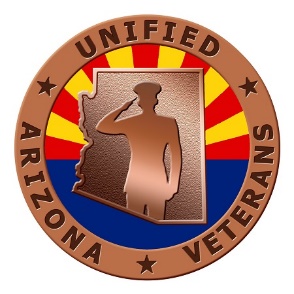 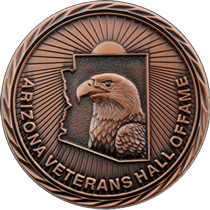 THIS FORM IS FOR MAIL-IN REGISTRATION ONLY The only method of payment is by check or money order.  Please print and complete this form, mailing the 2ND page along with a check or money order payable to:"Unified Arizona Veterans" at the following address.Unified Arizona Veterans
Attn:  TreasurerP. O. Box 34338
Phoenix, AZ 85067Be sure to include "AVHOF" in the “For” section of the check.DATE AND LOCATION
Friday, October 26th, 2018
Talking Stick Resort – Scottsdale9800 E Talking Stick Way (Indian Bend Exit), Scottsdale, AZ 85250
PROGRAM
Social Time 10:30 am – 11:20 am Ballroom doors open at 11:00 amOpening ceremony and remarks 11:30 am – 11:50 pm
Lunch 11:50 pm – 12:50 pmBreak 12:50 pm – 1:00 pm
Induction ceremony 1:00 pm – 2:30 pmMENU (pending)Chicken BreastSalad, Potatoes, Green Beans, New York Cheesecake Special dietary needs accommodated by prior arrangements only – see registration form REGISTRATION and PAYMENT
Registration received on or before September 30th is $55 / attendee; Registration received on or after October 1st until registration closes at 4:30 pm on Oct 12th is $65
Registration, medical dietary needs, accessibility needs, and payment instructions are on the next page.
NO PAYMENTS, NOR WALK-INS, WILL BE ACCEPTED AT THE EVENTDRESS - Business (Honorees and all guests)Gentlemen:  Coat and Tie  
Ladies:  Dress or Suit  GUEST REGISTRATION FORM – ARIZONA VETERANS HALL OF FAME INDUCTION CEREMONYCONTACT INFORMATION ON INDIVIDUAL PROVIDING INFORMATION FOR THIS FORM (all blocks above dotted line are mandatory)TITLE OR RANK: ___________	FIRST NAME: ____________________	LAST NAME: _______________________ NUMBER & STREET: ____________________________	CITY: ___________________ STATE: ____ ZIP: _________TELEPHONE: (_____) ______-___________  EMAIL ADDRESS: __________________________________________SEATING PREFERENCE (Inductee or Organization): ___________________________________________________- - - - - - - - - - - - - - - - - - - - - - - - - - - - - - - - - - - - - - - - - - - - - - - - - - - - - - - - - - - - - - - - - - - - - - - - - - - - - - - - - - - - - - -If you do not fill a table of 10, other guests will be assigned to sit with you.1st Attendee: _____________________________ Dietary/Wheelchair Needs: ________________________________2nd Attendee: ____________________________ Dietary/Wheelchair Needs: ________________________________3rd Attendee:  ____________________________ Dietary/Wheelchair Needs: ________________________________4th Attendee:  ____________________________ Dietary/Wheelchair Needs: ________________________________5th Attendee:  ____________________________ Dietary/Wheelchair Needs: ________________________________6th Attendee:  ____________________________ Dietary/Wheelchair Needs: ________________________________7th Attendee:  ____________________________ Dietary/Wheelchair Needs: ________________________________8th Attendee:  ____________________________ Dietary/Wheelchair Needs: ________________________________9th Attendee:  ____________________________ Dietary/Wheelchair Needs: ________________________________10th Attendee:  ___________________________ Dietary/Wheelchair Needs: ________________________________EARLY BIRD COST FOR MEALS - $55		RECEIVED AFTER SEPTEMBER 30TH - $65Check or money order made out to "Unified Arizona Veterans" and mailed to:Unified Arizona Veterans
Attn:  TreasurerP. O. Box 34338
Phoenix, AZ 85067Be sure to include "AVHOF" in the "For" section of the check.R.S.V.P. must be received by 4:30 pm, Friday, 12 October 2018QUESTIONS?
Anyone incurring difficulty registering for this event can call the point of contacts listed below.POC:  Sue Wudy (registration, meals, accessibility accommodations)  602-277-4168   lilsarge@mindspring.com 
POC:  Carol Culbertson (for all other inquiries) 	   		        602-799-9480   secretary@azuav.org 